 Karta Oceny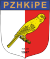  KANARKI KOLOROWE         Symbol C. O. M. Sekcja  D Klasa ………                              KONKURS KOLEKCJI                 Karta Oceny                        KANARKI KOLOROWE                                Symbol C. O. M. Sekcja  D Klasa ……..               KONKURS PTAKÓW POJEDYNCZYCHOrganizator:     PZHKiPE  Organizator:     PZHKiPE  Organizator:     PZHKiPE  Organizator:     PZHKiPE  Organizator:     PZHKiPE  Organizator:     PZHKiPE  Organizator:     PZHKiPE  Organizator:     PZHKiPE  Organizator:     PZHKiPE  Wystawca: Wystawca: Wystawca: Wystawca: Wystawca: Wystawca: Wystawca: Wystawca: Wystawca: Numer obrączki: Numer obrączki: Numer obrączki: Numer obrączki: Numer obrączki: Symbol obrączki:Symbol obrączki:Symbol obrączki:Symbol obrączki:Symbol obrączki:Numer klatki:Numer klatki:Numer klatki:Numer klatki:Numer klatki:ELEMENTY DOOCENYLIPOCHROMOWE BEZPIGMENTOWELIPOCHROMOWE PIGMENTOWEMELANINOWE BEZPIGMENTOWEMELANINOWE PIGMENTOWEMelanina ––3030Kategoria–30–15Lipochrom55252510Upierzenie15151515Kształt i wielkość15151515Postawa10101010Wrażenie 5555Ilość punktów100100100100RazemRazemRazemRazemRazemHarmonia kolekcjiHarmonia kolekcjiHarmonia kolekcjiHarmonia kolekcjiHarmonia kolekcjiSuma punktów kolekcjiSuma punktów kolekcjiSuma punktów kolekcjiSuma punktów kolekcjiSuma punktów kolekcjiZajęte miejsceZajęte miejsceZajęte miejsceZajęte miejsceZajęte miejsceOrganizator:     PZHKiPE  Organizator:     PZHKiPE  Organizator:     PZHKiPE  Organizator:     PZHKiPE  Organizator:     PZHKiPE  Organizator:     PZHKiPE  Wystawca:Wystawca:Wystawca:Wystawca:Wystawca:Wystawca:Numer obrączki:Numer obrączki:Numer obrączki:Numer obrączki:Numer obrączki:Symbol obrączki:Symbol obrączki:Symbol obrączki:Symbol obrączki:Symbol obrączki:Numer klatki:Numer klatki:Numer klatki:Numer klatki:Numer klatki:ELEMENTY DOOCENYLIPOCHROMOWE BEZPIGMENTOWELIPOCHROMOWE PIGMENTOWEMELANINOWE BEZPIGMENTOWEMELANINOWE PIGMENTOWEMelanina ––3030Kategoria–30–15Lipochrom55252510Upierzenie15151515Kształt i wielkość15151515Postawa10101010Wrażenie 5555Ilość punktów100100100100Zajęte miejsce